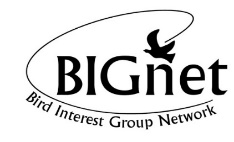 NSW & ACT 2021 Twitchathon – CHECKLISTEVENT (please circle): 	30HR BIG WEEKEND     8HR CHAMPAGNE	3HR BIRDATHON COVID-19 restricted EVENTTEAM NAME: __________________________	TOTAL SCORE: ___________START TIME/DATE: _____________________	DISTANCE TRAVELLED: ___________RAREST/BEST BIRD: _____________________	BIGGEST DIP: ___________________ADDITIONAL NOTES*:Your score must be texted/email to Elisabeth Karplus before 11:59pm on October 31st. 0421 665553 or emhodson@exemail.com.au This final list must be submitted before 11:59pm on November 5th to emhodson@exemail.com.au EmuMagpie GoosePlumed Whistling DuckWandering Whistling DuckBlue-billed DuckMusk DuckFreckled DuckBlack SwanAustralian ShelduckAustralian Wood DuckCotton Pygmy-gooseMallardPacific Black DuckAustralasian ShovelerGrey TealChestnut TealPink-eared DuckHardheadAustralian Brush-TurkeyMalleefowlStubble QuailBrown QuailKing QuailIndian PeafowlLittle PenguinCommon Diving-PetrelWilson's Storm-PetrelWhite-faced Storm-PetrelWhite-bellied Storm-PetrelWandering AlbatrossAntipodean AlbatrossBlack-browed AlbatrossCampbell AlbatrossShy AlbatrossIndian Yellow-nosed AlbatrossFairy PrionWedge-tailed ShearwaterFlesh-footed ShearwaterSooty ShearwaterShort-tailed ShearwaterFluttering ShearwaterHutton's ShearwaterAustralasian GrebeHoary-headed GrebeGreat Crested GrebeBlack-necked StorkGlossy IbisAustralian White IbisStraw-necked IbisRoyal SpoonbillYellow-billed SpoonbillWhite-faced HeronLittle EgretEastern Reef EgretWhite-necked HeronGreat EgretIntermediate EgretCattle EgretStriated HeronNankeen Night-HeronLittle BitternBlack BitternAustralasian BitternRed-tailed TropicbirdWhite-tailed TropicbirdAustralasian GannetMasked BoobyBrown BoobyAustralasian DarterLittle Pied CormorantBlack-faced CormorantPied CormorantLittle Black CormorantGreat CormorantAustralian PelicanEastern OspreyPacific BazaBlack-shouldered KiteLetter-winged KiteSquare-tailed KiteBlack-breasted BuzzardBlack KiteWhistling KiteBrahminy KiteWhite-bellied Sea-EagleSpotted HarrierSwamp HarrierBrown GoshawkGrey GoshawkCollared SparrowhawkWedge-tailed EagleLittle EagleBrown FalconAustralian HobbyGrey FalconBlack FalconPeregrine FalconNankeen KestrelAustralian BustardBuff-banded RailLewin’s RailPale-vented Bush-henBaillon’s CrakeAustralian Spotted CrakeSpotless CrakePurple SwamphenDusky MoorhenBlack-tailed Native-henEurasian CootBrolgaLittle Button-quailRed-chested Button-quailPainted Button-quailBlack-breasted Button-quailBush Stone-curlewBeach Stone-curlewAustralian Pied OystercatcherSooty OystercatcherPied StiltBanded StiltRed-necked AvocetPacific Golden PloverGrey PloverRed-capped PloverDouble-banded PloverLesser Sand PloverGreater Sand PloverOriental PloverInland DotterelBlack-fronted DotterelHooded PloverRed-kneed DotterelBanded LapwingMasked LapwingAustralian Painted SnipeComb-crested JacanaPlains-WandererLatham’s SnipeBlack-tailed GodwitBar-tailed GodwitLittle CurlewWhimbrelEastern CurlewMarsh SandpiperCommon GreenshankWood SandpiperTerek SandpiperCommon SandpiperGrey-tailed TattlerWandering TattlerRuddy TurnstoneAsian DowitcherGreat KnotRed KnotSanderlingRed-necked StintLong-toed StintPectoral SandpiperSharp-tailed SandpiperCurlew SandpiperBroad-billed SandpiperRuffAustralian PratincoleBrown SkuaPomarine JaegerArctic JaegerLong-tailed JaegerPacific GullKelp GullSilver GullGull-billed TernCaspian TernGreater Crested TernWhite-fronted TernCommon TernArctic TernLittle TernFairy TernSooty TernAleutian TernWhiskered TernWhite-winged Black TernCommon NoddyBlack NoddyGrey TernletWhite TernRock DoveWhite-headed PigeonSpotted Turtle-doveBrown Cuckoo-doveEmerald DoveCommon BronzewingBrush BronzewingFlock BronzewingCrested PigeonDiamond DovePeaceful DoveBar-shouldered DoveWonga PigeonWompoo Fruit-DoveSuperb Fruit-DoveRose-crowned Fruit-DoveTopknot PigeonOriental CuckooPallid CuckooBrush CuckooFan-tailed CuckooBlack-eared CuckooHorsfield's Bronze-CuckooShining Bronze-CuckooLittle Bronze-CuckooCommon KoelChannel-billed CuckooPheasant CoucalPowerful OwlBarking OwlSouthern BoobookGreater Sooty OwlAustralian Masked OwlEastern Barn OwlEastern Grass OwlTawny FrogmouthMarbled FrogmouthWhite-throated NightjarSpotted NightjarAustralian Owlet-nightjarWhite-rumped SwiftletWhite-throated NeedletailPacific (Fork-tailed) SwiftAzure KingfisherLaughing KookaburraForest KingfisherRed-backed KingfisherSacred KingfisherTorresian (Collared) KingfisherRainbow Bee-eaterOriental DollarbirdRed-tailed Black-CockatooGlossy Black-CockatooYellow-tailed Black-CockatooGang-gang CockatooGalahLong-billed CorellaLittle CorellaMajor Mitchell's CockatooSulphur-crested CockatooCockatielRainbow LorikeetScaly-breasted LorikeetMusk LorikeetLittle LorikeetPurple-crowned LorikeetDouble-eyed Fig-ParrotAustralian King ParrotRed-winged ParrotSuperb ParrotRegent ParrotCrimson RosellaEastern RosellaPale-headed RosellaAustralian RingneckBlue BonnetSwift ParrotRed-rumped ParrotMulga ParrotBudgerigarBourke's ParrotBlue-winged ParrotTurquoise ParrotScarlet-chested ParrotEastern Ground ParrotNoisy PittaAlbert's LyrebirdSuperb LyrebirdRufous ScrubbirdGreen CatbirdRegent BowerbirdSatin BowerbirdSpotted BowerbirdWhite-throated TreecreeperWhite-browed TreecreeperRed-browed TreecreeperBrown TreecreeperSuperb FairywrenSplendid FairywrenVariegated FairywrenPurple-backed FairywrenWhite-winged FairywrenRed-backed FairywrenSouthern EmuwrenGrey GrasswrenEyrean GrasswrenStriated GrasswrenThick-billed GrasswrenRed WattlebirdLittle WattlebirdSpiny-cheeked HoneyeaterStriped HoneyeaterNoisy FriarbirdLittle FriarbirdRegent HoneyeaterBlue-faced HoneyeaterBell MinerNoisy MinerYellow-throated MinerLewin's HoneyeaterYellow-faced HoneyeaterSinging HoneyeaterMangrove HoneyeaterWhite-eared HoneyeaterYellow-tufted HoneyeaterYellow-plumed HoneyeaterGrey-fronted HoneyeaterFuscous HoneyeaterWhite-plumed HoneyeaterBlack-chinned HoneyeaterBrown-headed HoneyeaterWhite-throated HoneyeaterWhite-naped HoneyeaterBrown HoneyeaterPainted HoneyeaterCrescent HoneyeaterNew Holland HoneyeaterWhite-cheeked HoneyeaterWhite-fronted HoneyeaterTawny-crowned HoneyeaterEastern SpinebillBlack HoneyeaterPied HoneyeaterScarlet HoneyeaterCrimson ChatOrange ChatWhite-fronted ChatGibberbirdEastern BristlebirdSpotted PardaloteRed-browed PardaloteStriated PardalotePilotbirdRockwarblerYellow-throated ScrubwrenWhite-browed ScrubwrenLarge-billed ScrubwrenChestnut-rumped HeathwrenShy HeathwrenStriated FieldwrenRufous FieldwrenRedthroatSpeckled WarblerWeebillBrown GerygoneMangrove GerygoneWestern GerygoneWhite-throated GerygoneBrown ThornbillInland ThornbillChestnut-rumped ThornbillBuff-rumped ThornbillYellow-rumped ThornbillYellow ThornbillStriated ThornbillSouthern WhitefaceBanded WhitefaceLogrunnerGrey-crowned BabblerWhite-browed BabblerHall's BabblerChestnut-crowned BabblerEastern WhipbirdChirruping WedgebillSpotted QuailthrushChestnut QuailthrushCinnamon QuailthrushChestnut-breasted QuailthrushWhite-breasted WoodswallowMasked WoodswallowWhite-browed WoodswallowBlack-faced WoodswallowDusky WoodswallowLittle WoodswallowGrey ButcherbirdPied ButcherbirdAustralian MagpiePied CurrawongGrey CurrawongGround CuckooshrikeBlack-faced CuckooshrikeBarred CuckooshrikeWhite-bellied CuckooshrikeCommon CicadabirdWhite-winged TrillerVaried TrillerVaried SittellaCrested BellbirdCrested ShriketitOlive WhistlerRed-lored WhistlerGilbert's WhistlerGolden WhistlerRufous WhistlerLittle ShrikethrushGrey ShrikethrushOlive-backed OrioleAustralasian FigbirdSpangled DrongoWillie WagtailRufous FantailGrey FantailBlack-faced MonarchSpectacled MonarchWhite-eared MonarchLeaden FlycatcherSatin FlycatcherRestless FlycatcherMagpie-larkAustralian RavenForest RavenLittle RavenLittle CrowTorresian CrowWhite-winged ChoughApostlebirdParadise RiflebirdJacky WinterScarlet RobinRed-capped RobinFlame RobinRose RobinPink RobinHooded RobinPale-yellow RobinEastern Yellow RobinSouthern Scrub-robinHorsfield’s BushlarkEurasian SkylarkRed-whiskered BulbulWhite-backed SwallowWelcome SwallowTree MartinFairy MartinAustralian Reed-WarblerTawny GrassbirdLittle GrassbirdRufous SonglarkBrown SonglarkGolden-headed CisticolaSilvereyeCommon StarlingCommon MynaBassian ThrushRusset-tailed ThrushCommon BlackbirdMistletoebirdHouse SparrowEurasian Tree SparrowZebra FinchDouble-barred FinchPlum-headed FinchRed-browed FinchDiamond FiretailBeautiful FiretailPainted  FinchNutmeg MannikinChestnut-breasted MannikinAustralian PipitEastern Yellow WagtailEuropean GreenfinchEuropean GoldfinchOther Species